Join the Elite on the cutting edge of dentistry!  Implantology can be your key to unlocking new practice success.  This unique program brings together a small group of practitioners for comprehensive learning of both the surgical and prosthetics aspect of implant dentistry.  There are few courses across the country similar to this intensity.To learn implant dentistry on a consistent biweekly basis with academic and clinical course experience.  Participants will perform live prosthetics and/or live implant surgery on patients. Perform Patient evaluations, Prescribe and Interpret Radiographs and CT Diagnostics, and Treatment Plan patients for Dental ImplantsKnow the Zimmer Surgical protocol and Restorative Procedures and OptionsPlace Zimmer Dental Implants on Simulated Patients Mannequins, Place immediate Implants, perform Socket Extraction and Bone GraftingRestore Dental Implants with Zimmer Prosthetics, Computer Milled Abutments, Restore Lower Over Dentures, and Construct Aesthetic RestorationsBone spreading, Bone grafting with membranes, Onlay bone graftingSinus grafting, Osteotoming, Crestal Sinus GraftingSuturing, Subepithelial grafting, Free gingival grafting and Flap manipulationImmediate load implant surgery and immediate extraction and implant placementHow to handle complications and treat comprehensive prosthetic casesLearning Includes Your Own Patient Case! Over the course of one year, you will follow the developments of 15 patient cases.  You will:Receive guidance in evaluating and selecting your patient case.Perform hands on surgery, prosthetic, and treatment plans for your patients.Preparation for AAID & ICOI fellowship credentialsParticipants will perform hands on suturing and soft tissue grafting on pig ears, Implant Surgery for immediate restoration, and bone grafting techniques of Sinus Grafting, Osteotoming, Membrane Grafting, and Block Grafting on Life Like Models at the Zimmer Institute East!				The Dental Implant Learning Center 				370 Grand Avenue, Suite 200, Englewood, NJ 07631Zimmer Institute East, 399 Jefferson Road, Parsippany, NJ17 Wednesday Sessions held in 2017 (includes one weekend module): January 18, January 25; February 1, February 8, February 15, February 22; March 1, March 15, March 22; April 5; May 3-5 (Hands On Module), May 17; June 7, June 14, June 21 followed by a graduation ceremony that evening.Basic Surgical Course:    $11,900  ($12,900 after October 15, 2016)3rd Year Grad Fee:         $10,900  ($11,900 after October 15, 2016)2nd Year Grad Fee:         $9,900    ($10,900 after October 15, 2016)First Year Grad Fee:       $8,900    ($9,900 after October 15, 2016)      Dental Student Fee:         $7,900     ($8,900 after October 15, 2016)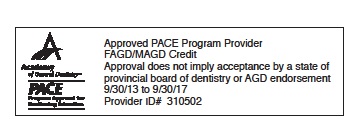       10% deposit due on registration.	200 C.E.Credits.  Dental Implant Learning Center is recognized by the AGD/PACE as a provider of continuing education. John C. Minichetti, DMD, is the director of the program. Dr. Minichetti has been practicing implant dentistry for over 25 years and also lectures internationally.  He places and restores over 500 root form implants annually.  He is a fellow of the International Congress of Oral Implantology, The International Academy of Facial Aesthetics, and a diplomat of The American Board of Oral Implantology/Implant Dentistry.  Dr. Minichetti is Past President of the Northeast District of the AAID and currently serves as Past-President of the AAID, and President of the Bergen County Dental Implant Study Group.Adjunctive faculties have been selected to cover a number of topics: Anatomy, 3D- Radiology, Oral Diagnosis, Selecting an Implant System, Pre-op Evaluation, Contraindications, Bone Biology, Prosthetic Superstructures, Treatment Planning, Bone Grafting and Membranes, Surgical Principles, Root Form Implants, mini-implants.Guess Speakers:  Dr. David Hoexter lectures on Membranes & Bone Grafts. Dr. Scott Ganz, Atlantis Implant Abutments. Dr. Thomas Ford lectures on Implant Prosthetic Case plus hands on all day and much more!!!   Attendance is limited to ensure individual attention, please reserve your spot early!For Information, call Esther Yang at (201) 871-3555 or email info@englewooddental.comTo book a reservation, fax back information below to (201) 871-9096* Minimum deposit of $1,000.  10% cancellation fee after February1, 2017Name     								Master Card	  VISA	      AMEX	Check	Address	  							CC#						City, State, Zip 							Exp. Date					Phone								Total					Email	 							Signature					RETURN TO: The Dental Implant Learning Center, ATTN Esther Yang, Continuing Education Coordinator370 Grand Avenue  l       l    NJ    l    07631    l    Tel.  201. 871. 3555    l     Fax. 201. 871. 9096